Wraps met shoarma 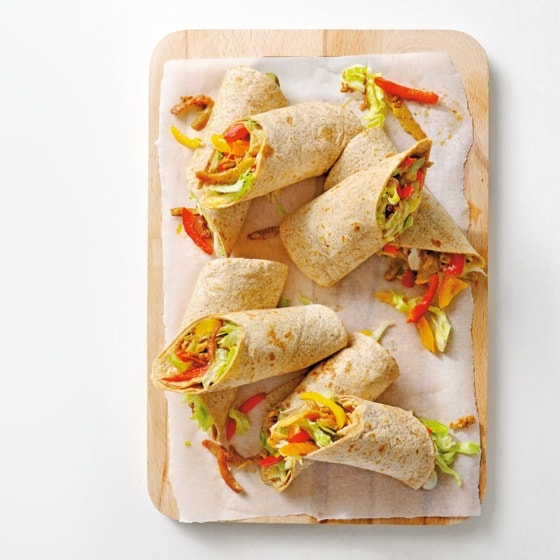 Ingrediënten:1 paprikamix2 el milde olijfolie350 g 100% plantaardige shoarma4 middelgrote augurken zoetzuur8 volkoren wraps4 el pittige knoflooksaus200 g ijsbergslaBereidingswijze:Zet in 3 stappen deze heerlijke Wraps met shoarma en knoflooksaus op tafel.Snijd de paprika’s in reepjes. Verhit de olie in een ruime koekenpan. Bak de paprika met de shoarma 10 min. op middelhoog vuur. Schep regelmatig om.Snijd intussen de augurken in de lengte in vieren. Verwarm de wraps volgens de aanwijzingen op de verpakking.Smeer de wraps in met de knoflooksaus. Verdeel er de ijsbergsla, augurk en paprika met shoarma over. Rol de wraps op en snijd diagonaal doormidden.